Mrs Mahoney  2nd Class English May 11th - 15thReadPages 11, 12, 13 and 14 of Little Kangaroo’s HiccupsAnswer these questions into your copy. You don’t need to write the questions but remember a margin, numbers, a title, capitals and full stops.Little Kangaroo’s HiccupsWhat was driving Little Kangaroo crazy?What did her friends tell her to do?Who told Little Kangaroo to drink water while standing on her head?Where did the animals go to try out Bear’s plan?Did Bear’s plan work?Why?Can you find words in the story that rhyme with these ~ DropColdThinkManBeeWeek 3 worksheets  (sent in the post)https://www.arcademics.com/games/coconutshttps://www.softschools.com/language_arts/phonics/games/2vowels_sounds.jsp           These links will bring you to a game where you can practise your long vowel sounds.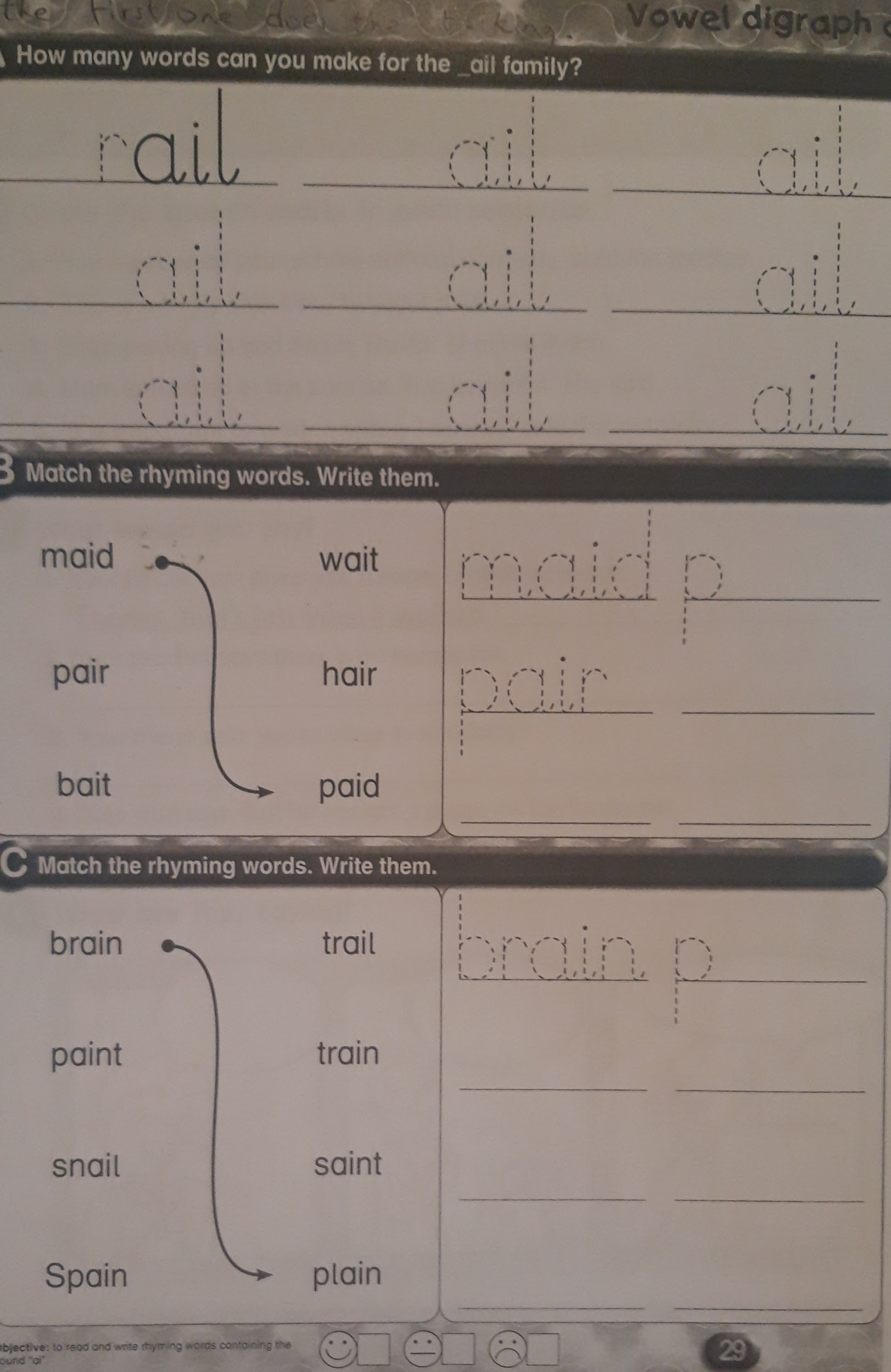 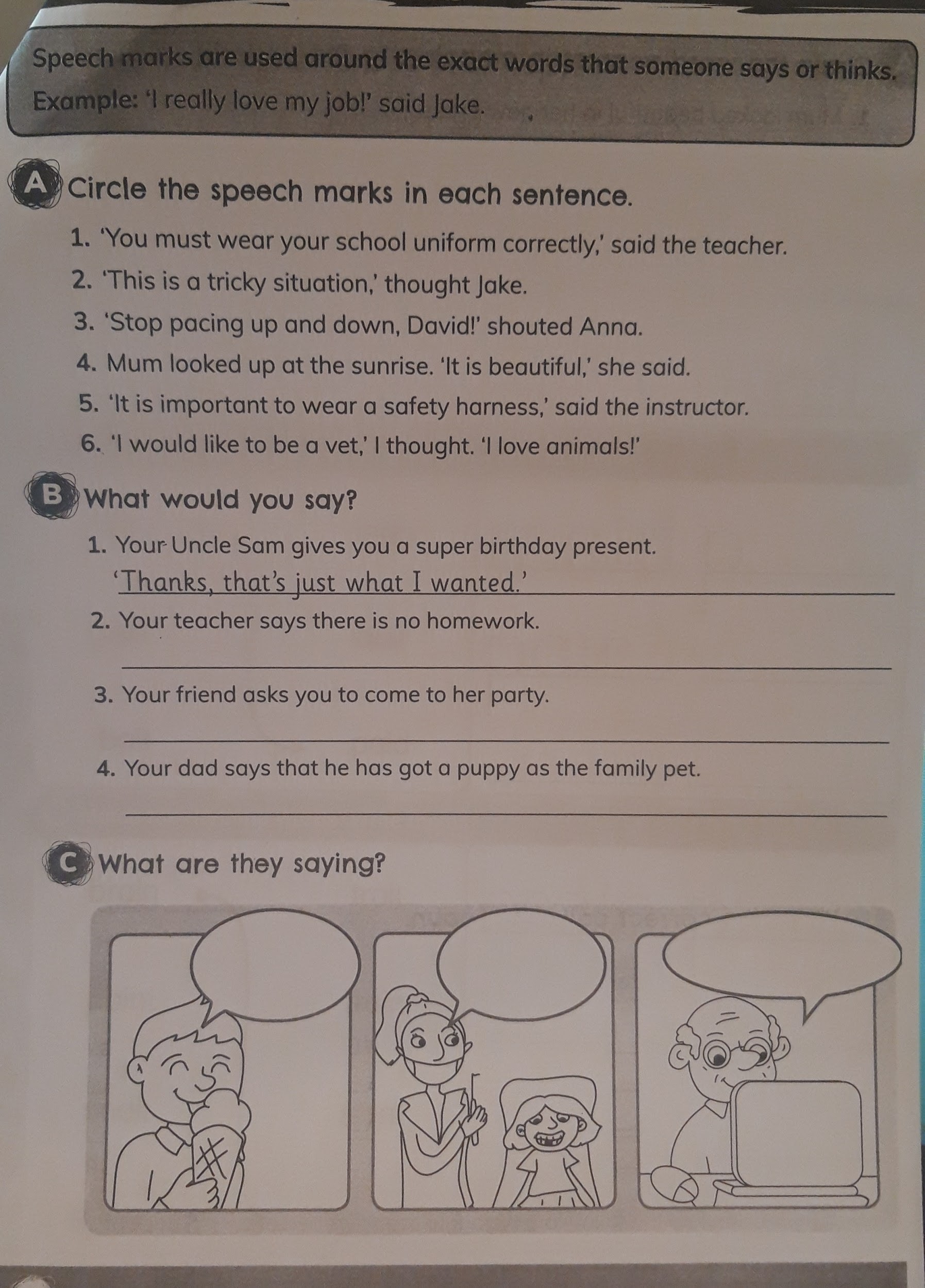 